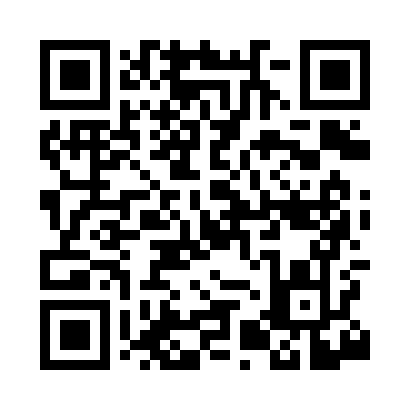 Prayer times for Shuteston, Louisiana, USAMon 1 Jul 2024 - Wed 31 Jul 2024High Latitude Method: Angle Based RulePrayer Calculation Method: Islamic Society of North AmericaAsar Calculation Method: ShafiPrayer times provided by https://www.salahtimes.comDateDayFajrSunriseDhuhrAsrMaghribIsha1Mon4:526:101:124:498:159:332Tue4:526:111:134:498:159:333Wed4:536:111:134:508:159:334Thu4:536:111:134:508:149:335Fri4:546:121:134:508:149:326Sat4:546:121:134:508:149:327Sun4:556:131:134:508:149:328Mon4:566:131:144:518:149:319Tue4:566:141:144:518:149:3110Wed4:576:141:144:518:139:3111Thu4:586:151:144:518:139:3012Fri4:586:151:144:518:139:3013Sat4:596:161:144:518:129:2914Sun5:006:161:144:528:129:2915Mon5:006:171:144:528:129:2816Tue5:016:181:154:528:119:2817Wed5:026:181:154:528:119:2718Thu5:036:191:154:528:119:2719Fri5:036:191:154:528:109:2620Sat5:046:201:154:528:109:2521Sun5:056:201:154:528:099:2522Mon5:066:211:154:528:099:2423Tue5:066:221:154:528:089:2324Wed5:076:221:154:528:079:2225Thu5:086:231:154:538:079:2226Fri5:096:231:154:538:069:2127Sat5:106:241:154:538:069:2028Sun5:106:251:154:538:059:1929Mon5:116:251:154:528:049:1830Tue5:126:261:154:528:039:1731Wed5:136:261:154:528:039:16